Relationships: You can't hurry loveBy RUTH TIERNEY FOR THE MAIL ON SUNDAY

Read more: http://www.dailymail.co.uk/home/you/article-2114438/You-hurry-love.html#ixzz400WzXZiU 
Follow us: @MailOnline on Twitter | DailyMail on FacebookAnd it's never too late for A-list love...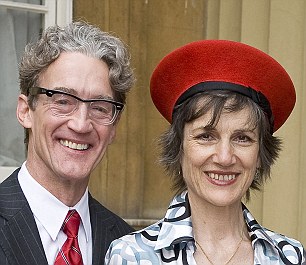 Actress Dame Harriet Walter, 61, married American actor Guy Paul, 62, in May 2011. Both were marrying for the first time. She said, ‘I was envisaging the rest of my life alone, and steeling myself to that. It’s lovely now to have somebody to say, “Shall we go to Paris?” to.’ 

Read more: http://www.dailymail.co.uk/home/you/article-2114438/You-hurry-love.html#ixzz400WTPMfE 
Follow us: @MailOnline on Twitter | DailyMail on Facebook